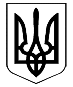 УКРАЇНАКОЛОМИЙСЬКА РАЙОННА ДЕРЖАВНА АДМІНІСТРАЦІЯІВАНО-ФРАНКІВСЬКОЇ ОБЛАСТІР О З П О Р Я Д Ж Е Н Н Явід 02.06.2014                              м.Коломия                                          №180Про надання статусу дитини, позбавленої батьківського піклування_________________________________, _________ р.н.,_________________________________, _________ р.н.,_________________________________, _________ р.н.,_________________________________, _________ р.н.    З метою захисту прав дітей, мати яких позбавлена батьківських прав (рішення ______________________міськрайонного суду від __________ року № _____________), а батько записаний відповідно до ч.1 ст. 135 Сімейного кодексу України (довідка відділу державної реєстрації актів цивільного стану  по _________________району  реєстраційної служби від  _____________ року № ____________), керуючись п.п. 3, 22   Порядку провадження органами опіки та піклування діяльності, пов’язаної із захистом прав дитини, затвердженого  Постановою Кабінету Міністрів України  від 24.09.2008 року №866 „Питання діяльності  органів опіки та піклування, пов’язаної із захистом прав дитини”, та враховуючи інтереси дитини:         1. Надати  ____________________________, ________ р.н., ________________________, _________ р.н., _________________ ___________________, ________ р.н., __________________________, __________ р.н., які проживають м. _____________, вул. _____________, ________, статус дитини, позбавленої батьківського піклування.  2. Зберегти право користування житлом за адресою: с. __________, вул.  _________, ___ ____________ району ________________ області за малолітніми дітьми: ___________________________________, __________ року, _____________________, ___________ р.н., _______________ ___________________, ______________ р.н., __________________ __________________, ____________ р.н.  3. Координацію роботи по узагальненню інформації щодо виконання розпорядження покласти на головного відповідального виконавця – службу у справах дітей Коломийської райдержадміністрації.           4. Контроль за виконанням розпорядження покласти на заступника голови районної державної адміністрації Любов Михайлишин.Голова районноїдержавної адміністрації                                                            Михайло  Бойко